СЪСТОЯНИЕ НА МЕТАЛООБРАБОТВАЩАТА ПРОМИШЛЕНОСТ В РУСИЯ ЗА ПЪРВОТО ТРИМЕСЕЧИЕ НА 2015 г.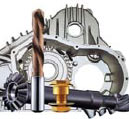 Според проучванията на RIA-рейтинг и на основата на оценка на Министерството на икономиката на РФ, през първото тримесечие на 2015 г., руската икономика се е свила с 2,2%, като максимална стойност, от началото на кризата от 2008-2009 г., е достигнала в края на тримесечието. През март този показател е 3,4% срещу 1,2% през февруари.Негативна динамика е фиксирана в почти всички определящи показатели. Изключение прави селското стопанство, където обемът на производство, на основа годишна база е нараснал през тримесечието с 3,5%, а разходите на федералния бюджет, според Министерството на финансите, са се увеличили в номинално изражение с почти на четвърт. В същото време, за разлика от разходите, приходите в бюджета са намалели - с 2.4%. Ефектът от девалвацията, който запазваше положителната динамика на рублевите доходи в края на миналата година, тази година вече не може да устои на ниските цени на петрола.На пръв поглед  всичко изглежда зле.През 2015 г. най-силен спад се усеща във външнотърговските показатели. През първото тримесечие износът е намалял с 29,6%, вносът - с 36.3%, а салдото - с 20.0%. Основната причина е почти двукратното падане на цените на нефта през 2015 г. в сравнение с периода януари-март 2014 г. През текущата година се наблюдава и промяна на факторите на развиващата се криза. Принципно факторите са същите – променил се е само акцентът. Ако преди главна ролята е играело инвестиционното търсене, а по-точно, неговото отслабване, то през 2015 г. икономиката започва по-силно да реагира на потребителското търсене. Потвърждение на тези изводи са резултатите от март 2015 г.. През март спадът на инвестициите и промишленото производство е бил по-малък отколкото през февруари, но задълбочаването на спада на търговията на дребно със 7,7% през февруари до 8.7% през март довежда до усилване на спада на БВП. Това не е изненадващо, тъй като към отрицателната динамика на инвестициите икономиката в течение на годините се е приспособила, но в условия на падане на потребителското търсене тя живее за първи път от 2009 г. насам.Въпреки това, не може да се каже, че в текущата икономическа статистика всичко е безнадеждно. Според експертите на РИА Рейтинг добри резултати показва промишлеността. Спадът за първото тримесечие на 2015 г. е едва 0.4%. Ако се направи аналогия с кризата през 2009 г., тогава през първото тримесечие промишленото производство е спаднало с почти 15% във всички отрасли и подотрасли, включително и в добивната промишленост. През 2015 г. в добивната промишленост производството нараства, а спадът в производственият сектор е в размер на 1,6%, което също не е катастрофа. При това, в някои подотрасли на производствения сектор се наблюдава ръст в производството. По-специално в хранително-вкусовата промишленост, преработката на нефт, производството на строителни материали и изделия от пластмаси, особено в областта на химическата промишленост, която през март е увеличила производството си с 11%, което е един от най-високите показатели за последните пет години.Растежа на производството в гореуказаните подсектори до голяма степен се дължи на фактора импортозаместване, който се активизира в резултат на девалвацията на рублата и ембаргото върху вноса на европейски храни. Освен това, девалвацията стимулира износителите.Разбира се, всички тези положителни примери не могат да скрият сложното състояние, в което се намират много други отрасли на производствения сектор. Особено труден период сега изпитват машиностроителите, като най-тежка е ситуацията в автомобилната индустрия. В същото време обаче се наблюдава ръст на производство в металообработващата промишленост с 26.6% през първото тримесечие на 2015 г., оборудването за производство на стомана - с 50.8%, механичното оборудване - с 3.8%. Експерти обясняват тази тенденция с факта, че споменатите  машиностроителни сектори произвеждат продукция с изключително инвестиционно  направление.http://www.mashportal.ru/